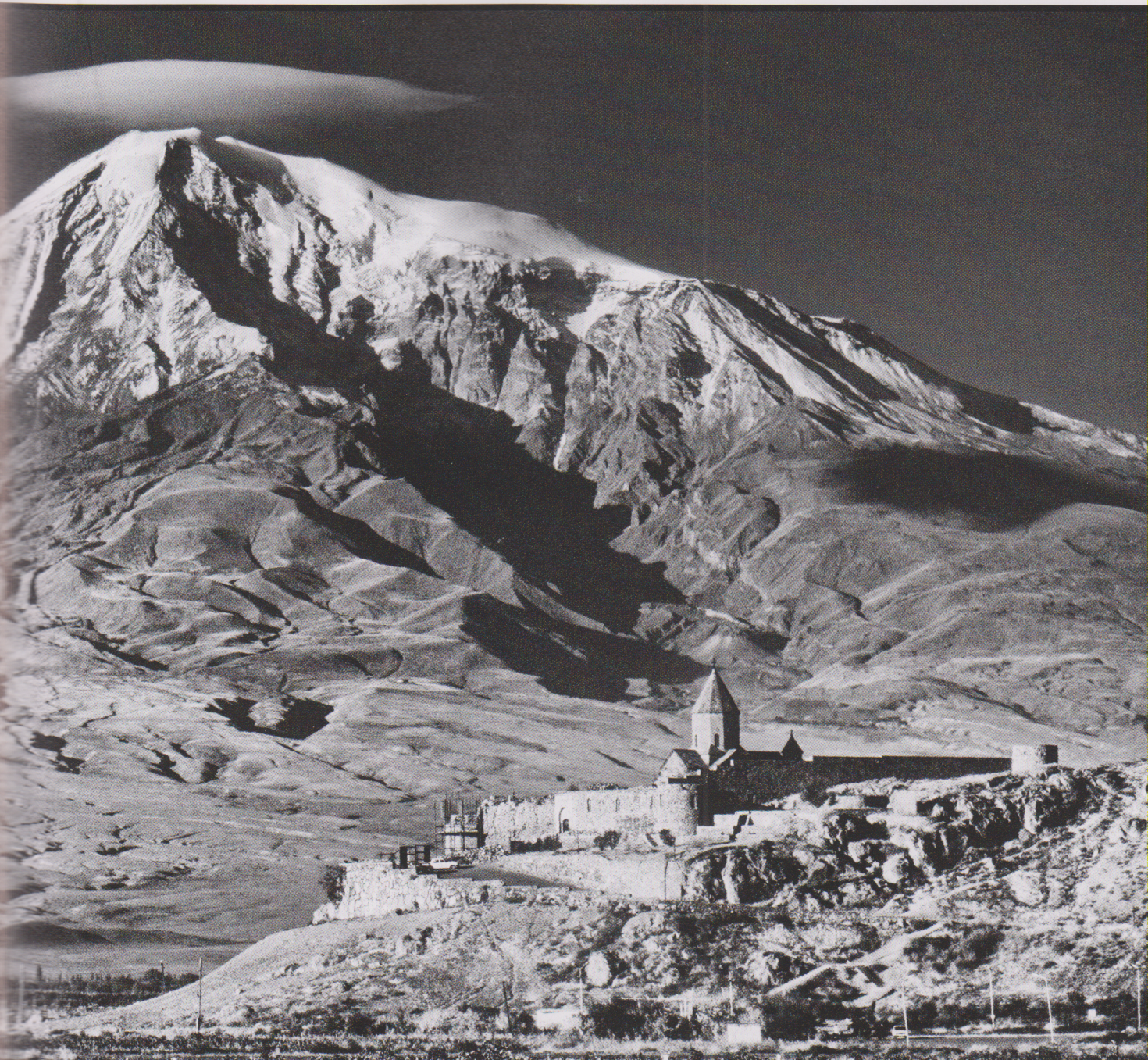 Ch.mo Sig. Franco,fatto santamente invidiosodalla di Lei relazione sull’Armenia,ho fatto anch’io la mia peregrinatio desideriorum,della quale esibisco alcune foto.Armenia, monastero di Khor Virap, con l’Ararat sullo sfondo, in Turchia, il “ monte sacro della cultura rmena “tchar
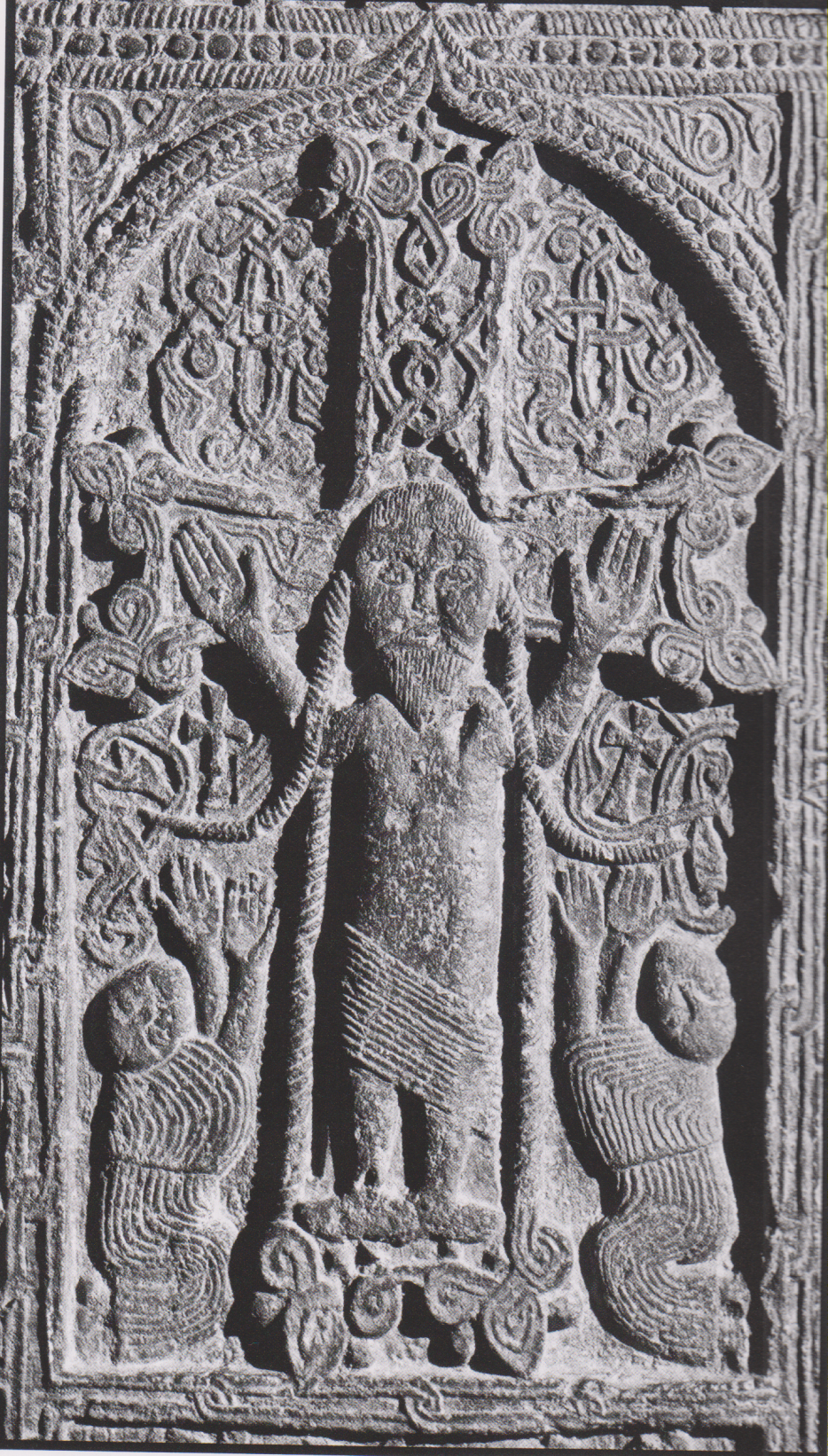 Khatchkar, cioè stele di pietra con segno della Passione di Cristo, simbolo di vita e di speranza del popolo armeno …. martire, nei pressi del monastero di Sevan.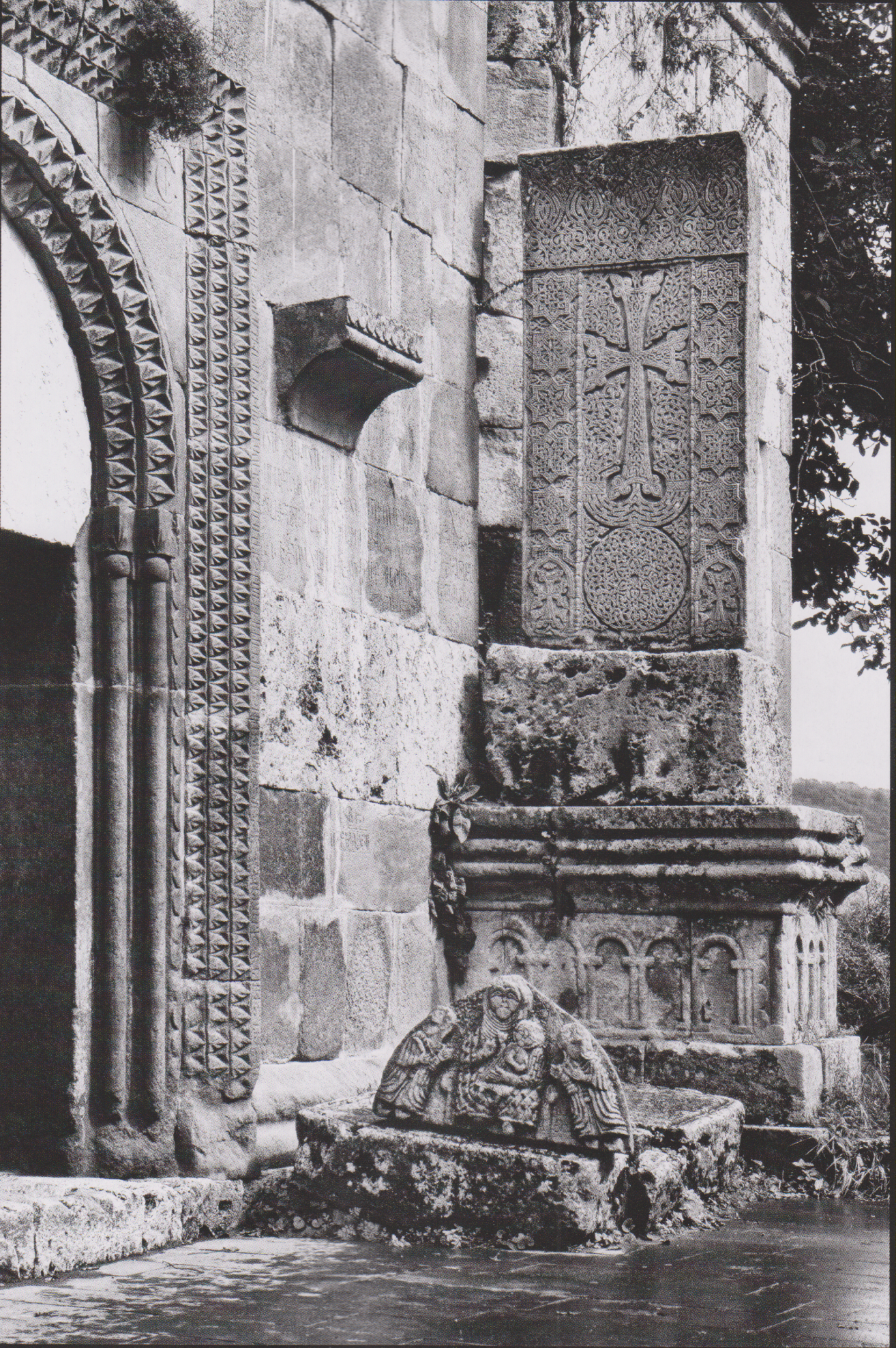 Khatchkar all’entrata della chiesa di San Astvatzatzin, a Haghartzin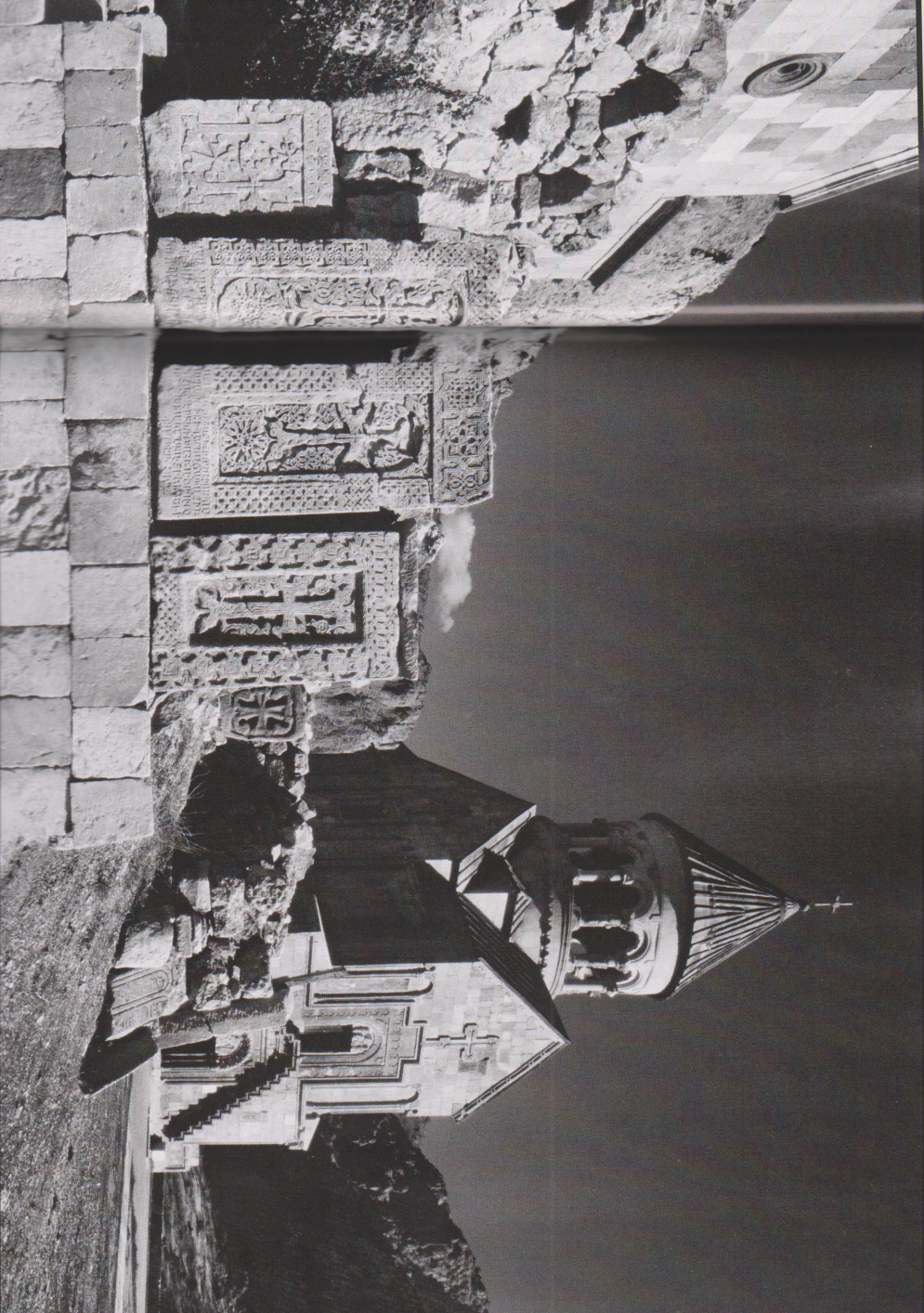 Serie di khatchkar di fronte alla cappella di San Astvatzatzin, a Noravank.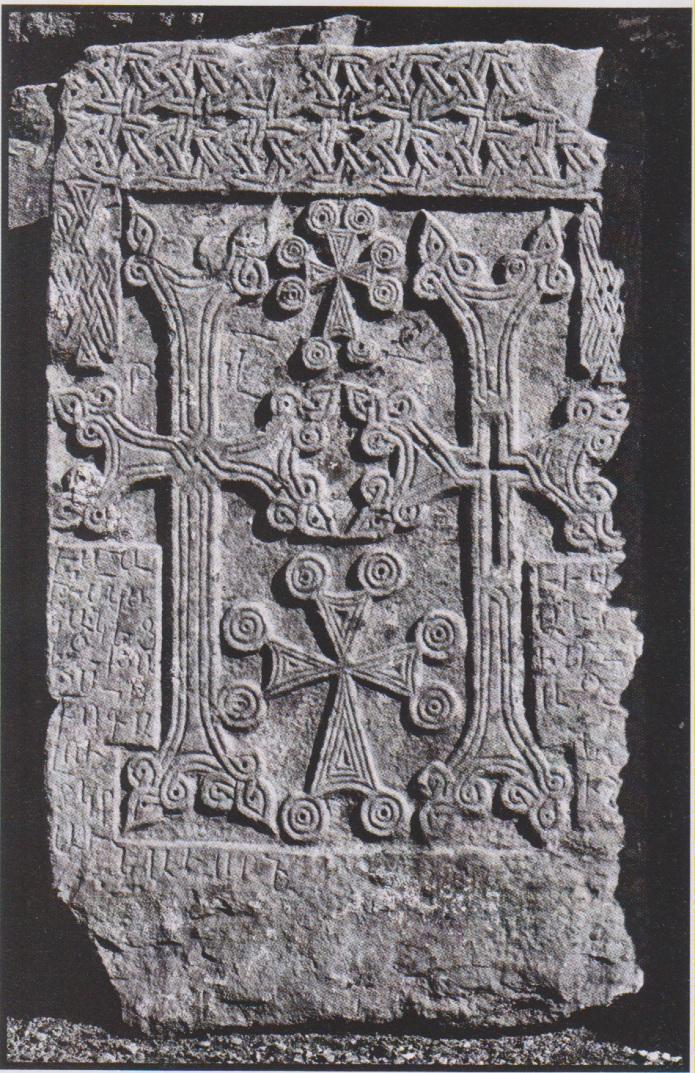 Khatchkar doppio a Novavank.
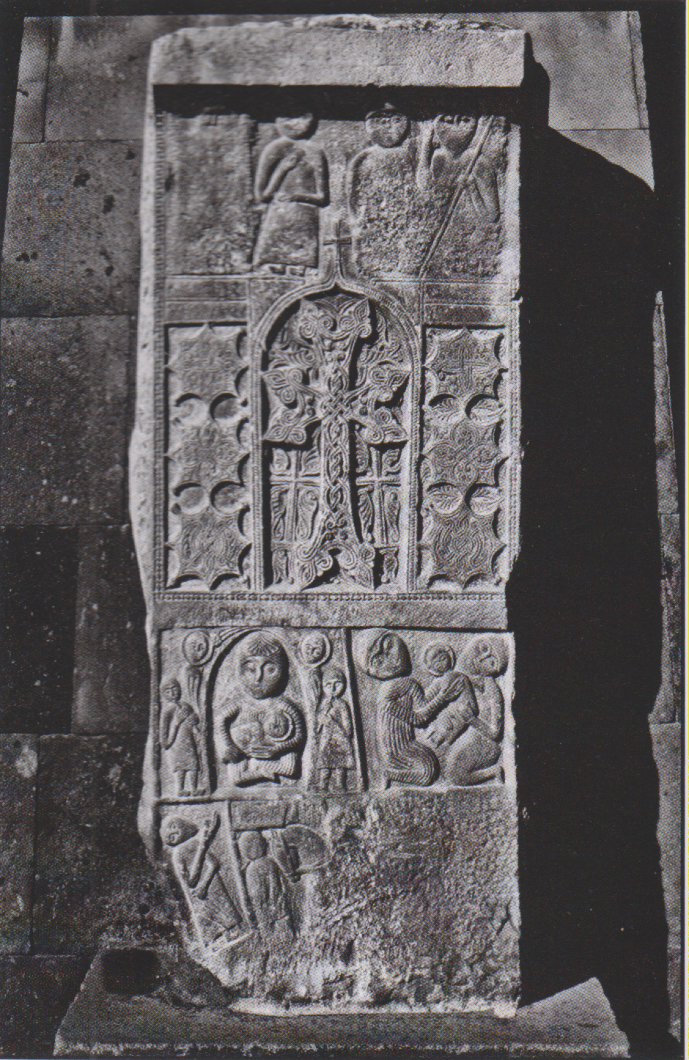 Khatchkar a Echmiazin.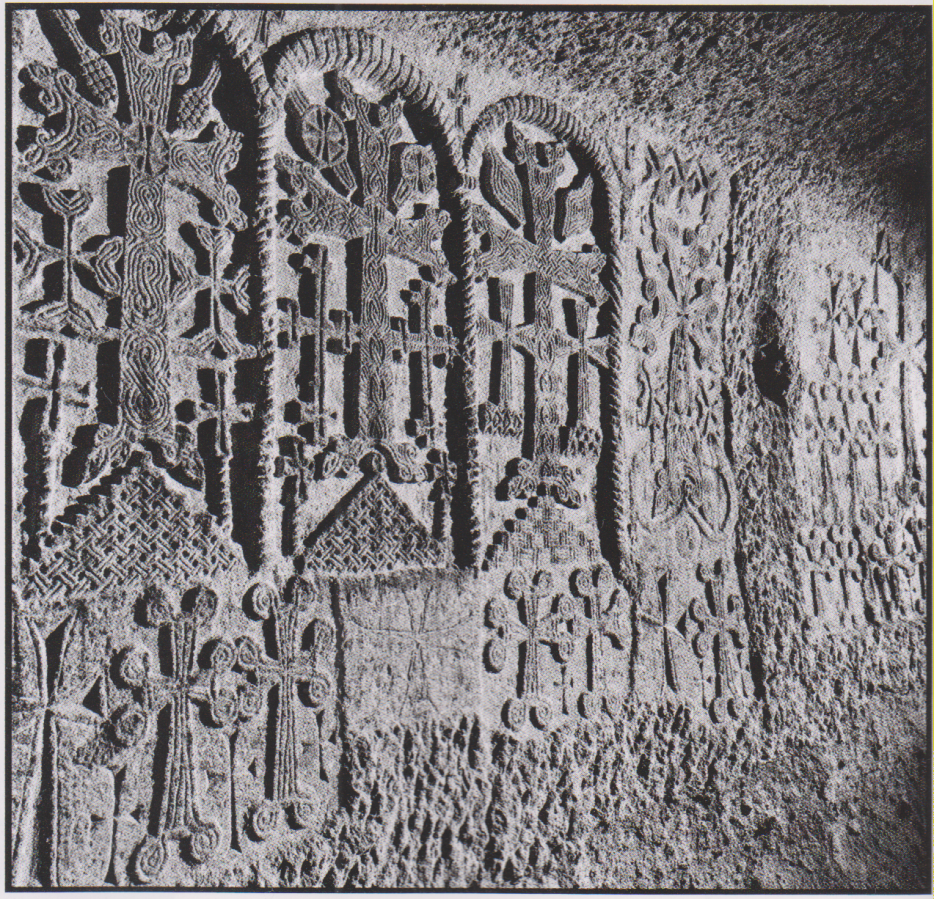 Khatlchkar scolpiti nella roccia a Geghard ( sec. XIII-XIV )